Как практиковать английскийНе стоит быть перфекционистом - не старайтесь выучить всю грамматику, выберите для себя то, что важно на данный момент. Суть изучения грамматики в том, чтобы использовать её для логической связи слов. Дети постигают грамматику языка постепенно, предлагаю и вам такой же подход.

Взрослый человек может пользоваться этой привилегией, а именно определенными пособиями под названием Essential grammar in use*. 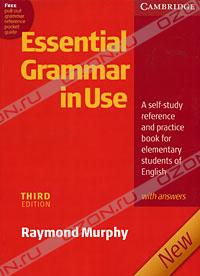 *Raymond Murphy - Essential Grammar in Use (Elementary level)*Raymond Murphy - English Grammar In Use (Pre-Intermediate & Intermediate)* Martin Hewings - Advanced Grammar In Use (Advanced Level)Издания такого рода помогают шаг за шагом овладевать грамматическими навыками посредством разнообразных упражнений. Однако изучив по учебнику конкретную грамматическую тему, необходимо применить её, так сказать, на практике.Что представляет собой такая практика? Для начала используйте эту тему применимо к себе. Например, по учебнику вы проходите тему Present Perfect. Тогда сядьте и опишите что вы уже совершили на данный период жизни, сначала практикуя форму этого времени, а затем подставляя в эти предложения определенные слова-показатели (I have just done this exercise, Has he done this exercise yet?, We have already been to this place, They have never eaten this dish, Have you ever). Также создавайте отрицательные примеры, утверждения превращайте в отрицательные, активную форму - в пассивную.После практики на уровне только этого времени, переходите на отрабатывание отличий этого времени и Past Simple (так как их зачастую путают). I have already been to the mountains - I went to the mountains last summer. При этом приводите примеры этих времен, используя слова-показатели, чтобы понимание укладывалось по полочкам. И конечно же нужно приводить примеры из своей жизни, в тематике, которая вам нравится. Можно, даже обсудить сюжет какого-нибудь сериала или серии, однако не стоит забывать о том, что неплохо бы эти примеры ставить в утвердительную-отрицательную, вопросительную и активно-пассивную форму.
По окончании этих манипуляций, рекомендуется пройти небольшой тест по этому грамматическому времени да и не один, а так чтобы потренироваться побольше и в различных формах. Кстати говоря, тесты могут быть как в классической, так и в игровой форме - кому что нравится, но закрепление советую проводить в разнообразной форме, чем разнообразнее и интерактивнее, тем интереснее.Это был всего лишь период знакомства с грамматической темой. Далее придётся применять её в формате чтения, то есть искать интересные тексты с заданиями, основанные на этой теме. Задания должны быть не только по тексту, но и по грамматике. К примеру, вас интересует политика - отлично ищете текст про политику или про близкую тематику с наличием Present Perfect. Если затрудняетесь найти, берете простую статью на английском и переделываете её под Present Perfect и Past Simple в различных формах (это уже творческая задача!).Конечно же, говорение весьма основательно (особенно после вышеуказанной подготовки) укрепляет в памяти элементы грамматической темы. Если вы подобрали собеседника, то можно подобрать определенные темы для разговоров, которые будут способствовать отработке данной темы. Для Present Perfect может подойти такая тема: Your interesting experience. Между прочим, можно даже обсудить сам процесс изучения грамматики!Подытоживая вышесказанное, следует сказать, что закрепление любого материала пойдёт на ура, если применять при этом разнообразные формы упражнений и связывать этот материал с интересными темами и своей жизнью! Удачи!"Жертва глагола" - или использование глаголов с глаголами to have, to take, to make, to giveЗаголовок данной статьи немного двусмыслен. Здесь речь идет не о простых людях в поте и крови постигающих английский, а о том, как глагол отдает себя всего в жертву ради идеи. Надеюсь,  вы достаточно заинтригованы, чтобы вы продолжили читать? О чем здесь речь? Давайте вместо ответа взглянем на следующие примеры:Tight-fisted people don't like having shower. Скупые люди не любят принимать душ.Chuck Norris counted to infinity twice and then took a rest. Чак Норрис досчитал до бесконечности дважды и затем передохнул.И что вообще? А если вы пристально всмотритесь в словосочетания have shower и take a rest, то поймете, что перед вами делексические глаголы - то есть, глаголы, которые отдали важную часть себя следующим после них существительным,ведь мы могли бы сказать:Tight-fisted people don't like showering.
Chuck Norris rested.Это вполне правильно, но, согласитесь, не звучит. Существует некая устойчивость в этих связках глагола с существительным. Давайте разберемся    основательнее с этими связками.Основные глаголы, которые становятся жертвами: to have, to take, to make, to giveСвязки с глаголом HAVEМы используем have c такими категориями, как:Еда и питье - a meal, breakfast, dinner, lunch, a snack, a cup of tea.Беседы - a chat, a talk, discussion, conversation.Мытье - a bath, a shower, a wash, a scrub.Отдых - a rest, a break, a holiday.Несогласие - argument, dispute, fight, quarrel.The problem with all these terrorists is that they prefer having quarrel instead of just having a wash. Проблема со всеми террористами в том, что они предпочитают ссориться вместо того, чтобы просто помыться.Также любопытно использование have с другими глаголами в этом ключе:have a look, have a bite, have a drink, have a swim.The slogan of Homer Simpson may be "Have a bite, have a drink, have a break from all this thing!" Девиз Гомера Симпсона может быть таким: "Попил, поел, отдохнул от этих дел!"Связки с глаголом TAKEДалее рассмотрим take в следующих категориях:Мытье - a bath, a shower, a wash
Отдых - a break, a holiday, a restВ этих отношениях take совпадает с have, однако имеются некоторые другие отличия:
care, turn, trouble, chance, decision, risk, a photoTaking risk is when you take a photo without taking good decision. Ты рискуешь, когда фотографируешься, не приняв хорошего решения.Связки с глаголом GIVEЭтот глагол действует разнообразнее:Шумы - a cry, a laugh, a scream, a shout, a whistle.Выражения на лице - a smile, a grin, a look, a glance.Удары - a kick, a punch, a push, a slap, a knock, a blow.Выражения ласки - a hug, a kiss, a stroke.Беседы, общение - some advice, answer, some information, an interview, a lecture, some news, a report, a speech, a warning.The train gave a whistle and suddenly stopped giving a hard knock to thousands of Indians who were sitting on top of coach. Поезд издал свист и внезапно остановился, от такого сильного толчка тысячи индусов, сидевших на крыше вагона, попадали.Связки с глаголом MAKEЭтот глагол замыкает основную четверку со следующими категориями:Общение и звуки - a comment, an enquiry, a noise, a point, a promise, a sound, a suggestion.Планы - arrangement, a choice, a decision, a plan, an appointement, a date.Ball lightning makes an unpleasant noise which can easily prevent you from making any decision. Шаровая молния издает неприятный шум, что легко может помешать вам принять какое-либо решение.Связки с глаголом GOДанный глагол частично входит в эту группу, правда с определенными условиями:go используется с другими глаголами в форме -ing, когда мы говорим о распространенных действиях (go shopping, go running, go walking)go for применяется с глаголами движения (go for a jog, go for a ride, go for a stroll)In some parts of my hometown at night you should go for a stroll along cobbled streets but in other parts I would advice you to go running away.
В некоторых частях моего родного города ночью вам следует пройтись по мощеным улочкам, но в других местах я бы посоветовал вам просто бежать прочь.Связки с глаголом DOОсобенности применения этого глагола с определенными условиями:do с глаголами в форме -ing, говоря о работе по дому (do the cooking, do the drying)do с существительными, когда из контекста ясно, о чем идет речь (do my hair = brush, do my teeth = clean)Наличие проясняющего ситуацию контекста жизненно важно в данном случае, так как например вопрос Have you done your car? может означать: Have you washed your car?/Have you fixed your car?/Have you put some petrol in your car?If someone wants me to do the washing, I will immediately do my leaving. Если кто-нибудь хочет, чтобы я занялся уборкой, я сразу же занимаюсь своим уходом оттуда.Использование инфинитива в английском языкеВидели ли вы когда-нибудь частицу to с глаголами после нее? Задумывались ли вы когда-нибудь о ее назначении? Что ж, пришла пора объяснить кое-что насчет одной из весьма важных тем в английском языке.
Когда после частицы to ставится какой-нибудь глагол и всё это дело помещается в состав предложения, имя всему этому - инфинитив (infinitive). Штука это важная и нужная. Предлагаю разобраться почему и для чего.ИНФИНИТИВ КАК ФОРМА ВОПРОСА "ДЛЯ ЧЕГО", "ЗАЧЕМ"Мы используем инфинитив для выражения намерения (вопрос "для чего", "зачем"). Грубо говоря, в этому случае можно сказать, что инфинитив соответствует русскому слову "чтобы".The prisoner locked the door to keep the policeman out. Заключенный закрыл дверь, чтобы полицейский не зашёл в камеруHusband bought his wife two plastic flowers to express the most important. Муж купил два пластиковых цветка жене, чтобы сказать этим главноеИНФИНИТИВ СЛЕДУЕТ ПОСЛЕ ОПРЕДЕЛЕННЫХ ГЛАГОЛОВМы используем инфинитив после определенных глаголов, в частности после глаголов, выражающих мысли и чувства (choose, decide, expect, forget, hope, learn, plan, remember, want, would like) и после глаголов, связанных с речью (agree, promise, refuse)Entrepreneurs decided to go bankrupt mutually. Предприниматели решили развалить бизнесс сообща.Remember to spit while smoking on train. Не забудьте плюнуть, когда курите в поезде. (Надпись в Китае)Следует добавить, что после некоторых глаголов (advice, ask, invite, tell, warn, expect, would like) следует прямое дополнение, а затем уже инфинитив:Travel agent adviced me to visit brand-new country - ISIS. Работник бюро путешествий посоветовал мне посетить совсем новую страну - ИГИЛ.ИНФИНИТИВ ПОСЛЕ ПРИЛАГАТЕЛЬНЫХИнфинитив ставится после определенных прилагательных, чтобы выразить причину этого прилагательного (happy, glad, sad, pleased, surprised, proud)Osama Bin Laden was happy to get an announcement of war on terrorism as birthday present. Усама Бен Ладен был счастлив получить в подарок объявление войны с терроризмом.Leonardo Di Caprio is proud to be named in honor of ninja turtle. Леонардо Ди Каприо горд тем, что его назвали в честь черепашки-ниндзя.ИНФИНИТИВ В КАЧЕСТВЕ "ПОСТАТРИБУТА"Инфинитив довольно часто используют в качестве так называемого постатрибута (postmodifier) после абстрактных глаголов (ability, desire, need, wish, attempt, failure, opportunity, chance, intention). Постатрибут - это определение, которое ставится в конце.When a person says that he or she has no wish to be rich, it means that he or she has no ability to think. Когда человек говорит, что у него нет желания быть богатым, это значит, что у него нет способности думать.Также инфинитив ставится после других определенных прилигательных, чтобы выразить мнение (easy, difficult, hard, right, wrong, kind, nice, silly)It is easy to play piano but it is very difficult to play it well. Играть на пианино легко, но очень сложно играть на пианино хорошо.